УВАЖАЕМЫЕ СТУДЕНТЫ И РОДИТЕЛИ!В ГБПОУ РО «ТТСИиТ» работает социально-психологическая служба, оказывающая необходимую психологическую помощь обучающимся и их родителям.Консультации педагога-психолога:  понедельник-суббота с 9-00 до 15-00, тел.8-918-521-11Консультации социального педагога :  понедельник, вторник  с 9-00 до 12-00;среда, четверг, пятница  с 12-00 до 15-00, тел.  8-908-186-24-37Работает телефон доверия ГБПОУ РО «ТТСИиТ»   8(8634)335317Вы можете обратиться за помощью по телефону доверия8-800-2000-122, который создан для оказания психологической помощи детям, подросткам и их родителям в трудных жизненных ситуациях.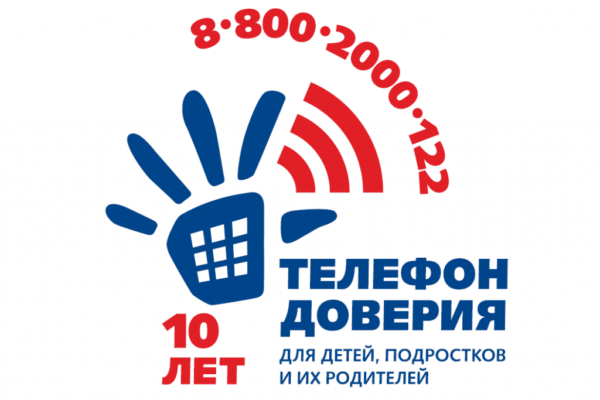 ПРИНЦИПЫ РАБОТЫ ЕДИНОГО ФЕДЕРАЛЬНОГО НОМЕРА ТЕЛЕФОНА ДОВЕРИЯ ДЛЯ ДЕТЕЙ, ПОДРОСТКОВ И ИХ РОДИТЕЛЕЙНАБИРАЕТЕ НОМЕРПРОИСХОДИТ ОПРЕДЕЛЕНИЕ РЕГИОНА, ИЗ КОТОРОГО ЗВОНЯТЗВОНОК ПЕРЕАДРЕСУЕТСЯ В СЛУЖБУ ВАШЕГО РЕГИОНАЕСЛИ ЛИНИЯ ЗАНЯТА, ЗВОНОК ПЕРЕАДРЕСУЕТСЯ ВО ВТОРУЮ СЛУЖБУ ЭТОГО РЕГИОНА И Т.Д., ПОКА НЕ ОТВЕТИТ ПСИХОЛОГВ СЛУЖБЕ ТЕЛЕФОНА ДОВЕРИЯ РАБОТАЮТ ПРОШЕДШИЕ СПЕЦИАЛЬНУЮ ПОДГОТОВКУ ПСИХОЛОГИ-КОНСУЛЬТАНТЫ.Их главная задача — снять остроту психоэмоционального напряжения, переживаний, которые испытывает звонящий в данный момент, и уберечь юного или взрослого собеседника от опрометчивых и опасных поступков.ЗАДАЧА СЛЕДУЮЩАЯ:вместе с абонентом проанализировать ситуациювыявить ее причиныподсказать алгоритмы выхода из сложившегося положенияи мотивировать человека на то, чтобы он сам постарался решить проблемуОбщение с психологом абсолютно анонимно: называть свое имя, фамилию адрес никто не потребует cчета за разговор, каким бы длительным он не получился, не последуетЗВОНОК С ЛЮБОГО МОБИЛЬНОГО ИЛИ СТАЦИОНАРНОГО ТЕЛЕФОНА БЕСПЛАТНЫЙ.«Единый социальный телефон» консультации по вопросам социальной защиты  8-800-555-0-222Муниципальное бюджетное учреждение «Центр медико-психолого-педагогического сопровождения детей и подростков»347909, ул. Москатова, 1tg.cmppa@tagobr.ru, pmpk@tagobr.ru, 8 (8634) 60-06-08Государственное бюджетное учреждение Ростовской области центр психолого-педагогической, медицинской и социальной помощи ( ГБУ РО ЦППМ и СП), телефон +7(863)264-17-92, сайт http://www.ocpprik.ru/.Данные организации оказывают психолого-педагогическую помощь детям, подросткам и их родителям в преодолении широкого круга трудностей, связанных с развитием, обучением и воспитанием, а также со сложной жизненной ситуацией. Вы можете получить бесплатные консультации  специалистов как очно, так и в дистанционном режиме: по телефону, Skype, WhatsApp.